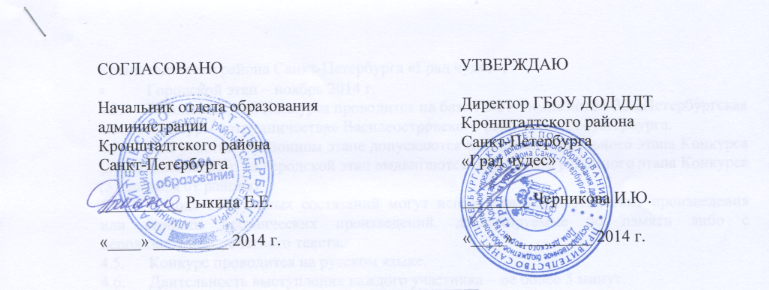 ПОЛОЖЕНИЕо районном конкурсе юных чтецов«Дети читают классику детям»Оргкомитет Конкурса:•	Отдел образования администрации Кронштадтского района Санкт-Петербурга;•	ГБОУ ДОД ДДТ Кронштадтского района Санкт-Петербурга «Град чудес»Общие положения:Районный конкурс юных чтецов «Дети читают классику детям» (в дальнейшем – Конкурс) проводится как соревновательное мероприятие по чтению вслух (декламации) поэтических произведений российских поэтов.Конкурс проводится на основе программ основного общего и среднего (полного) общего образования по литературе.Конкурс ориентирован на поддержку талантливых детей, на развитие интереса к классической и современной литературе, на возрождение традиций сценического чтения.Цели и задачи Конкурса:Конкурс проводится с целью повышения у детей и юношества интереса к классической и современной русской литературе.Задачи:Популяризация русского языка и русской литературы;Расширение читательского кругозора детей;Актуализация лучших образцов чтения поэтических произведений;Воспитание ценностного отношения к русской литературе;Внедрение инновационных разработок в сфере образования, содействующих развитию личности гражданина России.Участники Конкурса:В Конкурсе могут принять участие:Обучающиеся 5-11 классов следующих организаций:Образовательных организаций, реализующих общеобразовательные программы, независимо от их организационно – правовой формы:Образовательных учреждений дополнительного образования детей.Порядок и сроки проведения Конкурса:Конкурс проводится в три этапа:Школьный этап – сентябрь 2014 г.;Районный этап – октябрь 2014 г.;Прослушивание состоится 15 октября 2014 года в 15.30 в ГБОУ ДОД ДДТ Кронштадтского района Санкт-Петербурга «Град чудес»;Городской этап – ноябрь 2014 г.Городской этап Конкурса проводится на базе ГБОУ гимназии № 32 2Петербургская школа культуры сотрудничества» Василеостровского района Санкт-Петербурга.Для участия в районном этапе допускаются победители школьного этапа Конкурса (3 человека от ОУ); на городской этап выдвигаются победители районного этапа Конкурса (3 человека от района).В ходе конкурсных состязаний могут использоваться поэтические произведения или отрывки прозаических произведений, декламируемые по памяти либо с использованием печатного текста.Конкурс проводится на русском языке.Длительность выступления каждого участника – не более 5 минут.Не допускается использование во время выступления музыкального сопровождения, декораций и костюмов.Не допускается использование голоса в записи (фонограммы).Каждый участник Конкурса выступает самостоятельно и не может прибегать во время выступления к помощи других лиц.Заявку на участие в районном этапе Конкурса, составленную по форме согласно приложению 1 к Положению о районном конкурсе юных чтецов «Дети читают классику детям», заверенную в образовательной организации направить в ГБОУ ДОД ДДТ Кронштадтского района Санкт-Петербурга «Град чудес» Астраханцевой Альбине Ивановне заместителю директора, тел. 435-07-41, e-mail:Grad_Tchudes@mail.ru до 10 октября 2014 года.Номинации Конкурса:Конкурс чтецов включает три жанрово-тематические номинации:1). «Творю стихотворение» (лирическое стихотворение, небольшой цикл или фрагмент поэмы объемом до 40 строк);2). «Проза как поэзия» (прозаическое произведение или его фрагмент объемом до 250 слов);3). «Живой петербургский текст» (лирическое, драматическое, эпическое произведение или его фрагмент о Петербурге объемом до 200 слов);5.2. Каждый участник имеет право выступить только в одной номинации.Критерии оценки выступлений:Знание текста (от 0 до 5 баллов)Выразительность, эмоциональность, глубина проникновения в образную систему и смысловую структуру текста (от 0 до 5 баллов)Исполнительское мастерство, культура подачи поэтического произведения, жесты, мимика (от 0 до 5 баллов)Бонусный балл (1) может быть выставлен за оригинальность подхода к раскрытию темы произведения.Итоги Конкурса:Победителями школьного этапа Конкурса считаются 3 участника, набравшие наибольшее количество баллов: по одному победителю в каждой номинации.Победителями районного этапа Конкурса считаются 3 участника, набравшие наибольшее количество баллов: по одному победителю в каждой номинации. Они награждаются Дипломом «Победителя районного этапа конкурса «Дети читают классику детям», участникам вручаются Сертификаты участника. Победители районного этапа становятся участниками городского этапа Конкурса.                             Приложение 1                                                                  к Положению о районном конкурсеюных чтецов «Дети читают классику детям»ЗАЯВКАНа участие в районном конкурсе юных чтецов «Дети читают классику детям»___________________________________________________________________название выдвигающей организацииПодпись руководителя образовательной организации     __________/__________/                                  М.П.                                           Дата подачи заявки: ________________№ п\пФИО участникаклассФИО учителя, подготовившего участникаНазвание произведения и его автор